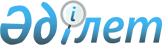 О создании Комиссии по земельной реформе
					
			Утративший силу
			
			
		
					Распоряжение Премьер-Министра Республики Казахстан от 11 мая 2016 года № 38-р. Утратило силу распоряжением Премьер-Министра Республики Казахстан от 29 ноября 2016 года № 119-р
      Сноска. Утратило силу распоряжением Премьер-Министра РК от 29.11.2016 № 119-р.
      В соответствии с Указом Президента Республики Казахстан от 6 мая 2016 года № 248 "О введении моратория на применение отдельных норм земельного законодательства" для обсуждения и разъяснения норм Земельного кодекса Республики Казахстан и выработки предложений:
      1. Образовать Комиссию по земельной реформе (далее - Комиссия) в составе согласно приложению к настоящему распоряжению.
      2. Утвердить прилагаемое Положение о Комиссии. Состав
Комиссии по земельной реформе
      Сноска. Состав с изменениями, внесенными распоряжением Премьер-Министра РК от 01.07.2016 № 54-р. Положение о Комиссии по земельной реформе 1. Общие положения
      1. Целями деятельности Комиссии по земельной реформе (далее - Комиссия) являются организация разъяснительной работы и выработка предложений по совершенствованию норм Земельного кодекса Республики Казахстан.
      2. Комиссия в своей деятельности руководствуется Конституцией Республики Казахстан, законами Республики Казахстан, актами Президента и Правительства Республики Казахстан, иными нормативными правовыми актами Республики Казахстан и настоящим Положением, а также взаимодействует с общественными советами в регионах.
      3. Рабочим органом Комиссии является центральный уполномоченный орган по управлению земельными ресурсами.
      4. Заседания Комиссии проводятся в дни, определяемые председателем Комиссии. 2. Задачи Комиссии
      5. Основными задачами Комиссии являются выработка предложений по совершенствованию земельного законодательства, а также организация разъяснительной работы. 3. Организация и порядок работы Комиссии
      6. Организация и порядок работы Комиссии осуществляются в соответствии с Регламентом работы Комиссии, утверждаемым протокольным решением Комиссии.
					© 2012. РГП на ПХВ «Институт законодательства и правовой информации Республики Казахстан» Министерства юстиции Республики Казахстан
				
      Премьер-Министр 

К. Масимов
Приложение
к распоряжению Премьер-Министра
Республики Казахстан
от 11 мая 2016 года № 38-р
Мырзахметов

Аскар Исабекович
-
Заместитель Премьер-Министра Республики Казахстан - Министр сельского хозяйства Республики Казахстан, председатель
Кул-Мухаммед

Мухтар Абрарулы
-
первый заместитель Председателя партии "Нур Отан" (по согласованию), заместитель председателя
Ушкемпиров

Жаксылык Амиралыулы
-
глава крестьянского хозяйства "Жаксылык", общественный деятель (по согласованию), заместитель председателя
Абаев

Даурен Аскербекович
-
Министр информации и коммуникаций Республики Казахстан
Бишимбаев

Куандык Валиханович
-
Министр национальной экономики Республики Казахстан
Кравченко

Андрей Николаевич
-
заместитель Генерального Прокурора Республики Казахстан (по согласованию)
Баймолдина

Зауреш Хамитовна
-
заместитель министра юстиции Республики Казахстан
Айтаханов

Куаныш Айтаханулы
-
депутат Сената Парламента Республики Казахстан (по согласованию)
Сагиндыков

Елеусин Наурызбаевич
-
депутат Сената Парламента Республики Казахстан (по согласованию)
Дуйсебаев

Жексенбай Картабаевич
-
депутат Мажилиса Парламента Республики Казахстан (по согласованию)
Сабильянов

Нуртай Салихулы
-
депутат Мажилиса Парламента Республики Казахстан (по согласованию)
Тлеухан

Бекболат Канайулы
-
депутат Мажилиса Парламента Республики Казахстан (по согласованию)
Смагул

Бахытбек
-
депутат Мажилиса Парламента Республики Казахстан (по согласованию)
Платонов

Артур Станиславович
-
депутат Мажилиса Парламента Республики Казахстан (по согласованию)
Куришбаев

Ахылбек Кажигулович
-
ректор акционерного общества "Казахский агротехнический университет имени Сакена Сейфуллина" (по согласованию)
Сагадиев

Кенжегали Абенович
-
общественный деятель, доктор экономических наук, профессор (по согласованию)
Калиев

Гани Алимович
-
председатель комиссии по интеграции аграрного образования, науки и производства, развитию кадрового потенциала агропромышленного комплекса при Министерстве сельского хозяйства Республики Казахстан
Жолдасбеков

Мырзатай Жолдасбекович
-
академик Национальной академии наук Республики Казахстан, директор республиканского государственного учреждения "Президентский центр культуры", доктор филологических наук (по согласованию)
Сагитов

Абай Оразович
-
директор товарищества с ограниченной ответственностью "Научно-исследовательский институт защиты растений", академик Национальной академии наук Республики Казахстан (по согласованию)
Уразалиев

Рахим Алмабек-улы
-
академик Национальной академии наук Республики Казахстан (по согласованию)
Косарев

Владислав Борисович
-
почетный секретарь Центрального комитета коммунистической народной партии Казахстана (по согласованию)
Перуашев

Азат Турлыбекович
-
председатель Демократической партии "Ак жол" (по согласованию)
Бектаев

Али Абдикаримович
-
председатель народной патриотической партии "Ауыл", депутат Сената Парламента Республики Казахстан (по согласованию)
Султангали

Серик Султангалиулы
-
председатель партии "Бірлік" (по согласованию)
Туякбай

Жармахан Айтбайулы
-
председатель Общенациональной социал - демократической партии (по согласованию)
Озганбаев

Омирзак Озганбаевич
-
председатель центрального совета республиканского общественного объединения "Организация ветеранов Республики Казахстан" (по согласованию)
Сабден

Оразалы Сабденович
-
президент союза ученых Казахстана (по согласованию)
Еримбетов

Нурлан Кенжебекович
-
президент объединения юридических лиц "Гражданский альянс Казахстана" (по согласованию)
Альтаев

Нуржан Бауыржанович
-
заместитель председателя правления Национальной палаты предпринимателей "Атамекен" (по согласованию)
Сауэр

Иван Адамович
-
генеральный директор агрофирмы "Родина", член президиума Национальной палаты -предпринимателей "Атамекен" (по согласованию)
Батталова

Зауреш Кабылбековна
-
президент общественного фонда "Фонд развития парламентаризма в Казахстане" (по согласованию)
Даринов

Ауезхан Камешевич
-
президент республиканского общественного объединения "Союз фермеров Казахстана" (по согласованию)
Бактыбаев

Саин Рысбаевич
-
председатель объединения юридических лиц "Казахская хлопковая ассоциация" (по согласованию)
Сагиндыков

Алик Сабырбекович
-
республиканская ассоциация сельскохозяйственных кооперативов "Агросоюз Казахстана" (по согласованию)
Бисетаев

Кайрат Серикбаевич
-
председатель объединения юридических лиц "Союз картофелеводов Казахстана" (по согласованию)
Оспанов

Нурлан Елеусизович
-
президент объединения юридических лиц "Зерновой союз Казахстана" (по согласованию)
Ган

Евгений Альбертович
-
президент объединения юридических лиц "Союз зернопереработчиков и хлебопеков Казахстана" (по согласованию)
Абдукаримов

Максат Серикович
-
председатель объединения юридических лиц "Ассоциация садоводов" (по согласованию)
Жангуразов

Ибрагим Даутович
-
руководитель производственного кооператива "Ижевский", представитель объединения юридических лиц "Союз птицеводов Казахстана" (по согласованию)
Досмухамбетов

Темирхан Мынайдарович
-
руководитель агропромышленного холдинга "Байсерке-Агро" (по согласованию)
Жексенбай

Бибигуль Нургалиевна
-
руководитель клуба главных редакторов (по согласованию)
Худайбергенов

Олжас
-
директор товарищества с ограниченной ответственностью "Центр макроэкономических исследований" (по согласованию)
Абенов

Мурат Абдуламитович
-
общественный деятель (по согласованию)
Кушимов

Досмуханбет Калмаханулы
-
председатель общественного объединения "Ұлт тағдыры" (по согласованию)
Тайжан

Мухтар
-
президент фонда имени Болатхана Тайжана (по согласованию)
Сарым

Айдос
-
политолог (по согласованию)
Куанбаев

Нурлыбек
-
руководитель народно-патриотического движения "Желтоксан" (по согласованию)
Бабамуратов

Даурен
-
руководитель молодежного движения "Болашак" (по согласованию)
Жандосов

Ораз Алиевич
-
директор общественного фонда "Центр экономического анализа "Ракурс" (по согласованию)
Кожахметов

Асылбек Базарбаевич
-
президент образовательного учреждения "Almaty Management University" (по согласованию)
Шибутов

Марат Максумович
-
политолог (по согласованию)
Шаханов

Мухтар
-
главный редактор журнала "Жалын" (по согласованию)
Ашимжанов

Жанарбек Садыкович
-
заместитель председателя правления союза писателей Казахстана (по согласованию)
Кулкенов

Мереке
-
представитель союза писателей Казахстана (по согласованию)
Аким

Жанузак
-
руководитель международного института человека (по согласованию)
Ерманов

Журсин Молдашевич
-
поэт, журналист (по согласованию)
Башимов

Марат Советович
-
директор экспертного института Европейского права и прав человека (по согласованию)
Бокаев

Макс Кебенович
-
председатель неправительственной организации "Арлан" (по согласованию)
Абдигали

Берик
-
политолог (по согласованию)
Нурыпбаев

Максат Илиясулы
-
правозащитник (по согласованию)
Искаков

Нартай Жуматаевич
-
директор товарищества с ограниченной ответственностью "Нарол", депутат Акмолинского областного маслихата (по согласованию)
Сагналин

Нурлан
-
директор компании "АкТеп" (по согласованию)
Жапаркул

Таскын Тургангазиевич
-
Руководитель крестьянского хозяйства "Ернар" (по согласованию)
Султанов

Сабыржан Кыдырсихович
-
председатель      производственного кооператива "Курмангазы" (по согласованию)
Тумабаев

Мухит Тогусканович
-
руководитель товарищества с ограниченной ответственностью "Приречное" (по согласованию)
Манатов

Саха Узакович
-
руководитель крестьянского хозяйства "Манат" (по согласованию)
Ашыгалиев

Катауолла Мералиулы
-
директор товарищества с ограниченной ответственностью "Агрофирма "Ақас" (по согласованию)
Торебеков

Абдолла Торебекович
-
председатель областного филиала общественного объединения "Союз фермеров Казахстана" по Карагандинской области (по согласованию)
Буканов

Сайран Балкенович
-
директор товарищества с ограниченной ответственностью "Каркен" (по согласованию)
Имандосов

Самурат Жұманұлы
-
президент акционерного общества "РЗА" (по согласованию)
Поляков

Александр Владимирович
-
руководитель товарищества с ограниченной ответственностью "Победа (по согласованию)
Рафальский

Анатолий Брониславович
-
руководитель товарищества с ограниченной ответственностью "Тайынша Астык" (по согласованию)
Абасов

Кайнар Бегалиевич
-
директор товарищества с ограниченной ответственностью "Хлопковая компания" (по согласованию)
Сейбагытов

Даржок
-
ветеран труда в сфере сельского хозяйства (по согласованию)Утвержден
распоряжением Премьер-Министра
Республики Казахстан
от 11 мая 2016 года № 38-р